“Job Switching”—Page 2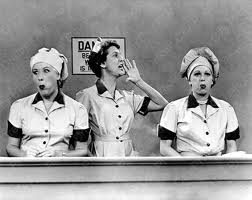 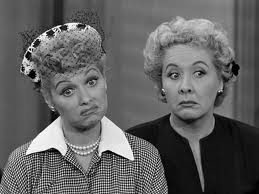 (continued)Interesting Expressions (cont’d):6.  bringing home the bacon	Does this mean bringing a pig home?  Explain.III.  Stress on Important Words (corresponds with p. 56 of our text):  Fill in the blanks with the correct stressed words that you hear during the episode.Lucy when she sees the breakfast that she thinks Ricky has prepared for her:  Well, doesn’t this look ________________!!The man working at the employment agency after he became very frustrated with Lucy’s answers:  Now, what _____ you do?Ricky to Fred about ironing silk stockings (pantyhose):  Fred, ______knows that!IV.  Comprehension Questions Related to Unit 3 Theme of Success vs. Failure:  Decide if you want to be Partner A or Partner B.  Then ask your set of questions to your partner, taking notes on your partner’s answers.Partner A’s Questions:What were Lucy and Ethel successful at doing?How did Lucy and Ethel fail?  What did they learn from their failure?In your opinion, what is the message of the episode concerning the roles of men vs. women in society?Partner B’s Questions:What were Ricky and Fred successful at doing?How did Ricky and Fred fail?  What did they learn from their failure?How are the responsibilities of men/women in modern American society different from the era of I Love Lucy?  Do you agree with this change?  Why or why not?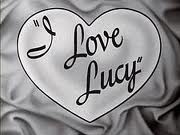 